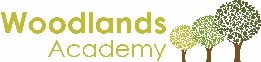 Application Form for Nursery ClassPlease provide relevant, supporting documentation from professionals involved which you feel will support your application (e.g., Hospital, Doctor, Social Worker, Speech Therapist, Psychologist, Occupational Therapist etc.)ALL INFORMATION ON THIS FORM IS KEPT STRICTLY CONFIDENTIALPROOF OF ADDRESS -  (please provide one of the following):RECENT COUNCIL TAX BILLCHILD BENEFIT LETTERUTILITY BILL DATED WITHIN THE LAST 3 MONTHSPROOF OF CHILD’S DATE OF BIRTH - (please provide one of the following):BIRTH CERTIFICATEPASSPORTFirst Name:Surname:Date of BirthBoy/Girl:Address:Post Code:Home Telephone Number:Address:Post Code:Main Mobile Number:Email Address (Please ensure this is correct as we may make offers to this email address.)Email Address (Please ensure this is correct as we may make offers to this email address.)Mother/Guardian’s Name:Mobile Number:Father/Guardian’s NameMobile NumberNames of brothers and sisters and the schools they attend:Schools:Language spoken at home:Religion:Ethnic Background: SAFEGUARDING Are there any issues that we need to be aware of in order to safeguard your child in school? e.g ADOPTION ORDER, CARE ORDER, OTHER COURT ORDERS, CONTACT ISSUES, EDUCATIONAL HEALTH CARE PLAN (EHCP), ADOPTION SUPPORT PLANS, CHILD PROTECTION PLAN, RELEASING CHILDREN AT THE END OF THE SESSION/DAY?(Please continue overleaf if necessary)Today’s Date:Signature: